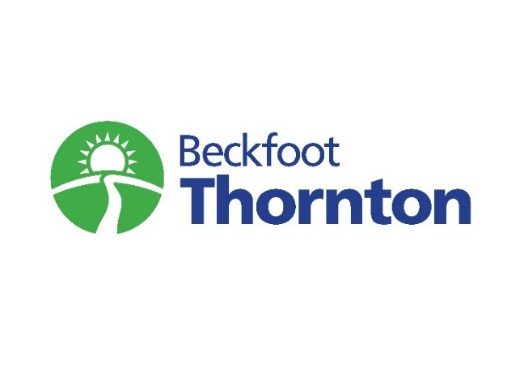 Dear Colleague, Beckfoot Thornton is a mixed comprehensive school of 1500 students including 180 in the sixth form. Attainment on entry to the school is below average and levels of deprivation are above average. The school has a proud history and many of our parents were students here themselves.  Sadly, there has been a decline in performance over the last few years but we are now entering an extremely exciting and important period for the school.  The school joined the Beckfoot Trust in October 2016 and I took up post as Headteacher in March 2017. We are now at the start of our school improvement journey which will create a truly great school and a remarkable learning environment at the heart of our local community. There is much to be done and we know what to do; we are looking for people who have got what it takes and we are well supported by the Beckfoot Trust and parents through our Local School’s Committee.Our core purpose is to inspire our students to achieve the best that they can.  We are ambitious, caring, proud and passionate about our students. As a school we are committed to fulfilling this core purpose in all that we do. Indeed our school motto ‘ENJOY – LEARN – SUCCEED’ very much reflects our ethos, and our image of the ‘Beckfoot Thornton Learner’ illustrates the skills and qualities we are seeking to nurture in our students. We have a burning desire to smash down glass ceilings and create truly remarkable learning environments for students and staff to work within.Obviously to work at Beckfoot Thornton you must aspire to be an outstanding colleague and be comfortable with high levels of accountability for the progress of our learners. You must be willing to share and to learn. You must be prepared to go the extra mile, be a leader and not a follower. Above all else, you must like young people and aspire to make them outstanding citizens. Schools are no place for cynics; we only appoint positive people who want to make a difference. In return we cherish our staff, we provide excellent working conditions, proper planning time, and a structured professional development programme.You will benefit from being part of a strong multi academy trust, led by an outstanding local school - Beckfoot.  The Beckfoot Trust is a small local trust comprising of 4 secondary schools, 2 primary schools and 1 special school committed to changing the life chances of Bradford students.   If you believe in comprehensive education, feel inspired by working alongside students and like-minded colleagues, and critically believe that you have the qualities needed to contribute towards Beckfoot Thornton’s development, then please apply. I look forward to hearing from you and exploring your future with us through our selection process.Jeremy RichardsonHeadteacher